ATA DE DEFESA PROJETO FINAL (TRABALHO DE CONCLUSÃO DE CURSO - TCC) CURSO DE GRADUAÇÃO EM ENGENHARIA AGRÍCOLA E AMBIENTAL No dia _____ de _________________ de ________ às ____:_____ h, na sala _______, o aluno _________________________________________________________________________, matrícula UFF ______________, defendeu o Trabalho de Conclusão de Curso sob o título: __________________________________________________________________________________________________________________________________________________________ obtendo o grau final ___________ (______________________________), conforme discriminado a seguir:Banca ExaminadoraO aluno terá até ______ dias para fazer as alterações indicadas pela Banca Examinadora. O professor-orientador deverá entregar à Coordenação do Curso esta ata digitalizada e uma cópia do TCC corrigido em meio digital com a respectiva ficha catalográfica emitida pela Biblioteca da Engenharia. Niterói, _____/ _____/ ________.__________________________________ Coordenador do curso de Engenharia Agrícola e Meio Ambiente (carimbo e assinatura)Há alteração no título: (   ) Não    (   ) SimQual foi a alteração? __________________________________________________________________________________________________________________________________________________________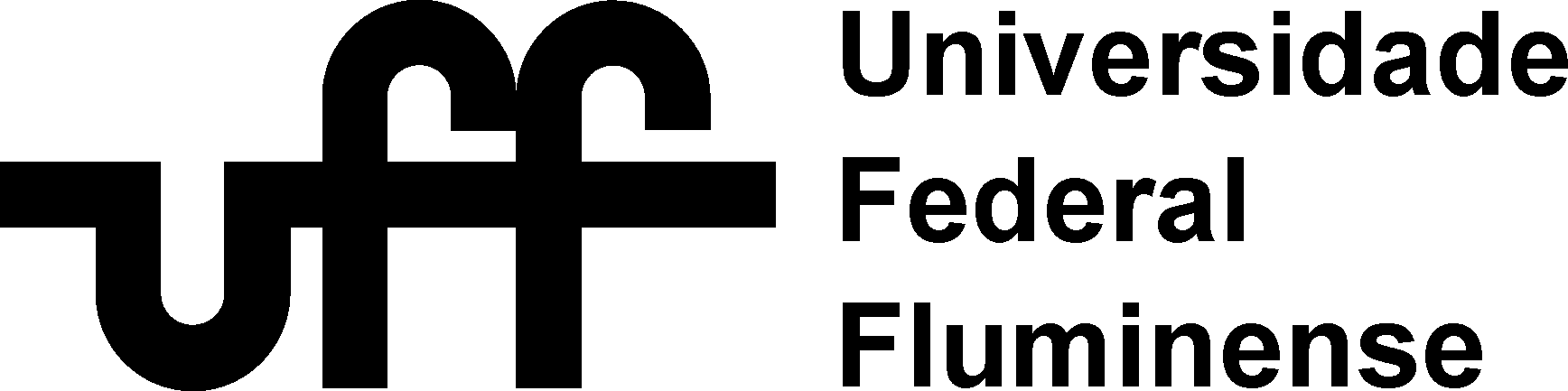 Escola de EngenhariaDepartamento de Engenharia Agrícola e Meio AmbienteNomeAssinatura(Orientador)(Coorientador - se houver)(Membro 01)(Membro 02)Valoração Total 